***REMINDER***If you are interested in placing a PDA (public display of affection) in the yearbook, they are due Friday, February 23rd!Examples: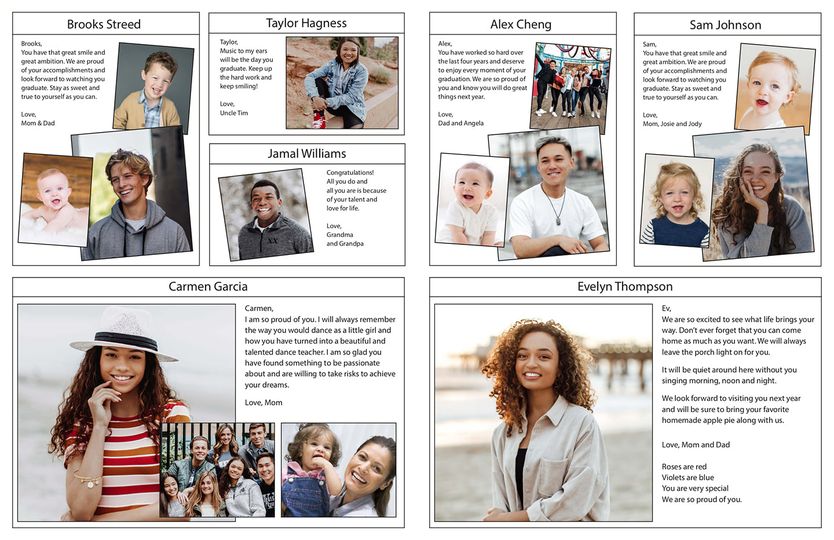 All information and files are also located at www.oliverbeachpta.org2024 Yearbook PDA Order Form	     Yes, I want to post a PDA for _______________________________  in the yearbook!							(print student name / grade)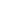            This is a TWO-PART process!     PART ONE:  Make your payment at www.OliverBeachPTA.org.           PART TWO:  Email a picture and the personalized message to Kelsie Wagner at: oliverbeachyearbook@gmail.comOR   -            Instead of emailing, complete this form and send this, along with a photo, in           a sealed envelope to school, addressed to OBES PTA / Kelsie Wagner.        Please include your name and phone number in case there are questions.          Please DO NOT send a picture of a picture!         ______ Yes, my PDA payment was made online at www.oliverbeachpta.org       Amount paid: $________________	        Name/Signature: _______________________________   Phone or E-mail: _____________________________________Note: This is a separate purchase from the yearbook!Ad Size  (please check one)PriceMaximum number of words in the messagePlace a personal message in this space.If you need additional space to write your message, attach a separate sheet of paper.1/8 page ad$12.50251/4 page ad$25501/2 page ad$5075Full page ad$100100